EUROPEAN COMMISSION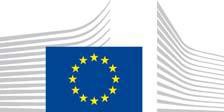 CONSUMERS, HEALTH AND FOOD EXECUTIVE AGENCY Health UnitProposal templateProject Grants (HP-PJ) 3rd EU Health ProgrammeBRIDGE-HealthBRidging	Information and Data Generation forEvidence-based Health Policy and ResearchLIST OF APPLICANTSTABLE OF CONTENTS-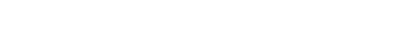 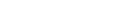 Document Version 0.00 dated 02/06/2014Page 3 / 12PROBLEM ANALYSIS INCLUDING EVIDENCE BASEThe EU Health Strategy Health for Growth1 underlines that in order to respond effectively to population health an health systems’ challenges, health policy must be based on the best scientific evidence derived from sound data andinformation, and relevant research. The health information and knowledge system needs to contribute to the evide based decision making in various policy areas even those beyond the health sector. It consists in collecting, analyzi and reporting health data. The health information and knowledge system is the supporting pillar for all four objec of the 3th EU Health Programme2,3. Harmonised collection of comparable data also helps to reduce the administra and economic burden on Member States (MSs) by reducing variation and multiplication of data provision. Only a system operating at European level will be able to identify differences in health outcomes at both geographical and socio-economic levels, and is therefore a condition sine qua non to tackle them effectively. Also, the EU is the lead player able to enforce data collection effectively at national level. Ideally, a health monitoring system will also provimean to measure the impact of future health initiatives at EU level4.In the past years, several EU funded projects have been working towards the development of harmonized method would allow for comparable evidence in the field of health. The results from these projects, although positive, hav demonstrated that there are still gaps and deficiencies that need to be overcome. Major challenges encountered arediversity of health service and health information structures in Europe;fragmentation in databases and registries andlack of sustainability of health information structures.Thus there is ample room for improving the health information strategy in order to increase cost-efficiency and us value of information provided.The Commission stresses the importance of health information strategies underlining the need5:to establish a ‘knowledge management’ with increased focus on analysing, disseminating and applyingexisting health information at EU and national levels, including customising information to specific usersto set priorities for EU health information in order to help measure progress towards improving health years, focusing on the largest parts of the burden of ill-health such as chronic diseases, mental health, andaccidents and injuries and their causes;to develop further information regarding the key determinants of ill-health and facilitating research o interventions to address them;to develop better information on healthcare quality and outcomes, as well as better information on th efficient and effective use of innovations in healthcare;to enhance information on regional variations, inequalities, specific population groups such as children the elderly;to facilitate the development of a common EU health systems performance assessment framework. In a scoping paper to the Expert Group on Health Information6, the Commission is also exploring opportunities t develop a sustainable European research infrastructure consortium on health information (ERIC-HI) to support t generation of evidence and methods that will aid health policy development at national and at EU level. In themeantime, it wants to ensure continuity of the relevant activities that have been run under the past health and rese framework programmes, by supporting the creation of a network of these activities in order to enhance synergy between EU-projects on health information and data.The BRIDGE-Health (BRidging Information and Data Generation for Evidence-based Health Policy and Resea project aims to respond to this strategy through focusing on (1) enhancing transferability of health informationand knowledge for policy; (2) reducing health information inequality and (3) development of a blueprint for a sustainab and integrated EU health information system. Thus the BRIDGE-Health respond to the call from the Commissio ensure short term continuity in health information and data exchange at EU-level, to enhance efficiency in informa structures and to facilitate synergy between the platforms that emanated from previous key projects from the pre EU health programmes. The scope of potential health information is vast. The BRIDGE-Health project focus on broad policy areas (Ageing and population health; Health determinants, Health and mental health; Health services Health care; Health in all Policy) identified by the Joined Action ECHIM7.http://ec.europa.eu/health/programme/docs/prop_prog2014_en.pdf)http://ec.europa.eu/health/programme/docs/ev_20141104_co01_en.pdfhttp://ec.europa.eu/health/strategy/docs/swd_investing_in_health.pdf).http://ec.europa.eu/health/programme/docs/ia_progr2014_en.pdfhttp://ec.europa.eu/health/strategy/docs/ev_20090428_rd01_en.pdfhttp://ec.europa.eu/health/strategy/docs/hi_eric_scopingpaper_en.pdfhttp://ec.europa.eu/health/indicators/docs/echi_shortlist_by_policy_area_en.pdf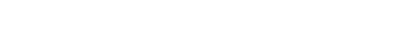 -Document Version 0.00 dated 02/06/2014Page 4 / 12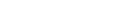 AIMS AND OBJECTIVES OF THE PROJECTGeneral objective of the projectThe BRIDGE-Health project answers action “2.1.3.3. Towards a sustainable health monitoring and reporting system” of th priority area 2.1.3. Actions under thematic priority 3 - Contributing to innovative, efficient and sustainable health systems in the Work Programme 2014 of the Public Health Programme of Community action in the field of health (2014-2020).Accordingly the objective of BRIDGE-Health is to work towards an European health information (EU-HI) and d generation networks covering major EU health policy areas by promoting the coordination and convergence of exi key projects in health information. The aim is to work towards a comprehensive, integrated and sustainable EU-H supporting evidence-based health policy and research for the EU and MSs by providing blueprints and/or concept building blocks for a future EU-HI structure such as a European Research Infrastructure Consortium (ERIC-HI). using the comprehensive experience and integrating existing key EU cross-national initiatives, BRIDGE-Health as a knowledge transfer from the past health and research frameworks. Throughout the project, BRIDGE-Health aim work on following generic objectives:ensure sustainability of key health information activities that have been run under the past EU-health and rese framework programmes and enhance synergy among these activities;enhance the transferability of health information and data for policy and improve the utility and use of data an indicators for stakeholders in policy making, public health surveillance and health care;reduce health information inequality within the EU and within MSs;enhance information on regional variations on indicators, inequalities and specific population groups such as children and the elderly;develop a blueprint for a sustainable and integrated EU Health information system by developing common methods forstandardizing the collection and exchange of health information (including meta-data, role of different sources) within and between domains, between MSs, including e/m-health platforms through the development of common tools and mechanisms at EU level to address shortages of resources and to improve health information, and facilitate up-take of innovation in health information at EU and MSs level;ensuring data quality, including procedures for internal and external validation of health indicators;undertaking priority setting exercises for health information in order to help measure progress towardimproving healthy life years (EIP Active Healthy Ageing), focusing on the largest parts of the burdenhealth such as chronic diseases, mental health, functioning, and accidents and injuries and their causesaddressing ethical and legal issues associated with the collection and use of health data within MSs and EU.More specifically, the BRIDGE-Health projectcontributes to the conceptual framework for a sustainable health monitoring and reporting system;evaluates and improves the core set of European Core Health Indicators (ECHI) and ensures its sustainable fu development;strengthens the use of the Healthy Life Years (HLY) indicator, as overarching indicator of population health aoutcome measure for health and health inequality improvement efforts, within the EU and MSs in different po areas;ensures that data generated by national health examination surveys conducted in MSs are reliable and comparaover time and between MSs;maintain and expand work on harmonised European wide Human Biomonitoring (HBM) surveillance in the European population;improves and strengthens information and data collection on reproductive, maternal, newborn and child healt (RMNCH) by bridging efforts for health information in RMNCH and creating a roadmap for further developmaintains and strengthens the implementation of population based registries for chronic diseases with standardization of methodologies for producing standardized EU-wide indicators taking selected clinical condi as test cases;maintains, strengthens and expands the platform for injury surveillance;maint-ain, strengthen and expand a platform based on health care administrative data meant to evPaalugaet5e/h1e2alth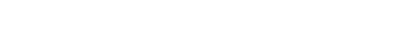 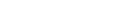 Document Version 0.00 dated 02/06/2014performance;develops harmonized indicators, methods and to tools to monitor and evaluate health care systems at the natio and regional leveldevelops a blueprint to integrate population health information by creating a roadmap based on mapping barr and opportunities in MSs with special attention to improving geographic availability of health information and methods for the exchange and use of population health data;develops a blueprint to integrate health care information systems using existing data sources – administrative d survey data or registry data, both population or disease-based.Coordination, dialogue and interaction with DG Sanco, with the MSs through the Commission Expert Group on Health Information, with Eurostat, DG Research and other DGs as well as WHO and OECD, where necessary, w ensure the sustainability of the work and the bridging to more sustainable structures such as an ERIC on Health Information.2.2. Specific objective(s) of the projecte-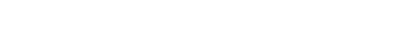 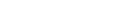 Document Version 0.00 dated 02/06/2014Page 6 / 12-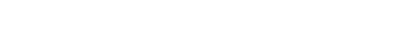 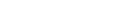 Document Version 0.00 dated 02/06/2014Page 7 / 12Specific Objective Number	O5.2Specific Objective	To provide updated and extended recommendations (EHES Manual)for the planning and organization of national HESsProcess Indicator(s)	TargetReview of EHIS questionnaire against questionnaire in the EHES Manual (Yes/No)YesReview of questionnaire modules included into previously conducted national HESs in Europe against questionnaire modules in the EHES Manual (Yes/No)YesReview of existing measurements protocols in the EHES Manual against latest developments on international standards and regulations (Yes/No)YesReview of measurement modules included into previously conducted national HESs in Europe against measurement modules in the EHES Manual (Yes/No)YesOutput Indicator(s)	TargetUpdated and extended questionnaire modules for the EHES Manual (Yes/No)YesUpdated and extended measurement modules for the EHES Manual (Yes/No)YesOutcome/Impact Indicators(s)	TargetMSs have up-to-date recommendations for planning and conducting national HESs in their country (EHES Manual Published/Unpublished at the EHES Web site)PublishedSpecific Objective Number	O5.3Specific Objective	To provide updated and extended training material to support thestandardized implementation of the survey measurementsProcess Indicator(s)	TargetTo review existing training material against latest developments on international recommendations and regulations (Yes/No)YesTo review need for new training materials (Yes/No)	YesOutput Indicator(s)	TargetUpdated and extended training material is prepared (Yes/No)	YesOutcome/Impact Indicators(s)	TargetMSs have up-to-date training material available, at the EHES web site, to be used when their train their national fieldwork personnel to conduct physical measurements in standardized way (Updated and- extended training material is published/unpublished at the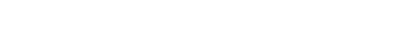 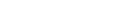 Document Version 0.00 dated 02/06/2014PublishedPage 8 / 12Specific Objective Number	O5.6Specific Objective	To have an action list to enhance the organization of national HES in all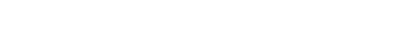 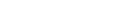 -Document Version 0.00 dated 02/06/2014Page 9 / 12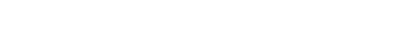 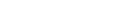 -Document Version 0.00 dated 02/06/2014Page 10 /-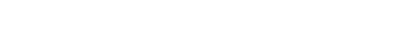 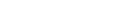 Document Version 0.00 dated 02/06/2014Page 11 /-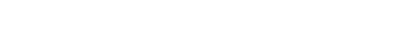 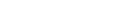 Document Version 0.00 dated 02/06/2014Page 12 /mu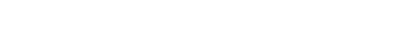 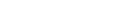 -Document Version 0.00 dated 02/06/2014Page 13 /e-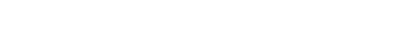 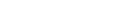 Document Version 0.00 dated 02/06/2014Page 14 /mSpecific	Objective NumberWP8-Task2.Specific Objective	Provision of privacy-enhanced software for statistical analysis, data exchange, andautomated calculation of indicators, both locally and at EU levelProcess Indicator(s)	TargetDevelopment of a data dictionary for multiple chronic diseases through cooperation with register managers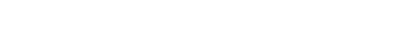 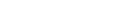 -Document Version 0.00 dated 02/06/2014Downloadable from webPage 15 /Development of the BIRO analytic open source system for general application in population- based disease registersApplication of the privacy performance assessment methodology in different chronic conditionsDownloadable from web Available on websiteOutput Indicator(s)	TargetData dictionary registry tool available online	Applied in at least two chronic diseasesIntegrated suite of open source tools, including user interface, available online Manual of technical specifications for users and programmersAutomated reports including ECHI indicatorsPrivacy performance assessment tool available online for selected diseasesReport on privacy performance assessment available for different chronic conditions.Applied in at least two chronic diseasesApplied in at least two chronic diseasesOutcome/Impact Indicator(s)	TargetHigh percentage of data custodians from participating registers actively contributing to the data > 80% dictionaryHigh percentage of participating registers able to deliver local reports and transmit indicators to the EU level, with a high level of user satisfaction> 80%High percentage of participating registers conducting privacy performance assessment	> 80%Specific	Objective NumberSpecific Objective	Ensure the availability of valid and up to date injury data at EU-level for bench making policies relevant for the safety of citizens in Europe and maximise synergies with existing health information repositories.Process Indicator(s)	TargetAnnual uploads of quality controlled IDB data files from 22-28 participating countries, including national file information reportsTraining events being held for National Data Administrators (NDAs)/ interactive web based support tool for injury data useBilateral assistance and training of new countries/ coaching existing partners in expanding scope of data collectionAssistance in data use for policy purposes/ coaching in DALY calculations and assessment injury related inequalities3 up loads3 two-days training and exchange events Implementation plans for 8 MSs Annual Alert-updates on data useOutput Indicator(s)	TargetBi-annual reports ‘Injuries in the EU’, i.e. including data 2012-2014  (issued early 2016) and 2014-2017 (late 2018)/ web site presenting injury data for policy making purposes2 Injuries in EU- reportsReports on training events and resulting list of additional actions to undertake 3 meeting reportsand action listsIDB data collection improved in 80% of countries that did not meet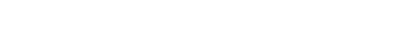 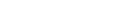 requirements in 2015-Document Version 0.00 dated 02/06/20146 old + 2 new MSsfully complyPinagge 16 /-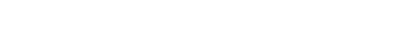 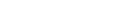 Document Version 0.00 dated 02/06/2014Page 17 /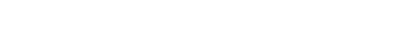 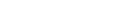 -Document Version 0.00 dated 02/06/2014Page 18 /==NumberSpecific	Objective Number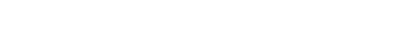 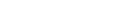 12.2-Document Version 0.00 dated 02/06/2014Page 20 /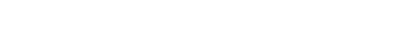 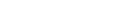 -Document Version 0.00 dated 02/06/2014Page 21 /No*Applicant organisation nameCountry1Institut Scientific de Santé Publique (ISP)Belgium2INSTITUT NATIONAL DE LA SANTE ET DE LA RECHERCHE MEDICAL (INSERM)France3Robert Koch Institute (RKI)Germany4RIJKSINSTITUTE VOOR VOLKSGEZONDHEID EN MILIEU (RIVM)Netherlands5TERVEYDEN JA HYVINVOINNIN LAITOS (THL)Finland6Beratungsgesellschaft für integrierte Problemlösungen (BiPRO)Germany7Umwelt Bundesamt (UBA)Germany8Fundació Centre de Recerca en Epidemiologia Ambiental (CREAL)Spain9Instituto de Salud Carlos III (ISCIII)Spain10Vlaams Instituut voor Technologische Ontwikkeling (VITO)Belgium11KOBENHAVNS UNIVERSITET (KU)Denmark12Folkehelseinstituttet (FHI) /Norwegian Institute of Public Health (NIPH)Norway13Dublin City University (DCU)Irland14ISTITUTO SUPERIORE DI SANITA (ISS)Italy15HUB INTERNATIONZIONALE PER LA RICERCA SANITARIA (HIRS)Italy16SWANSEA UNIVERSITY (SU)UK17EUROPEAN ASSOCIATION FOR INJURY PREVENTION AND SAFETYPROMOTION –EUROSAFE (ES)Netherlands18IIS Aragón Centro de Investigación Biomédica de Aragón (IACS)Spain19Syddansk Universitet (University of Southern Denmark (SDU))Denmark20Faculdade de Economia da Universidade Nova de Lisboa (Lisbon Economics Faculty (FE-UNL))Portugal21Nacionalni inštitut za javno zdravje (NIJZ)Slovenia22Semmelweis Egyetem (Semmelweis University (SU))Hungary23Universitetet i Oslo (University of Oslo (UIO))Norway24Karolinska Institutet (KI)Sweden25University Bocconi (UB)Italy26HealthSystemIntelligence (HSI)Austria27Technische universtität Berlin (TUB)Germany28Institut de Recherches et de documentation en Economie de la Santé (IRDES)France29MEDIZINISCHE UNIVERSITAET WIEN (Medical University of Vienna (MUW))Austria30Ecole Pratique des Hautes Etudes, Paris (EPHE)FranceSpecific	ObjectiveNumber11Specific ObjectiveContribute to the conceptual framework for a sustainable health monitoring and reporsystemContribute to the conceptual framework for a sustainable health monitoring and reporsystemProcess Indicator(s)Process Indicator(s)TargetKick off meeting: Workplan WP1-12? Yes/noKick off meeting: Workplan WP1-12? Yes/noYesOutput Indicator(s)Output Indicator(s)TargetProduction of a technical report on the updated ECHI indicators including thefurther development of indicators (ECHI-shortlist): yes /noProduction of a technical report on the updated ECHI indicators including thefurther development of indicators (ECHI-shortlist): yes /noyesTechnical report on bleu print for methods on priority setting in healthindicator development and selection: yes/noTechnical report on bleu print for methods on priority setting in healthindicator development and selection: yes/noyesWeb-based European health indicator repository: ): yes /noWeb-based European health indicator repository: ): yes /noyesOutcome/Impact Indicator(s)Outcome/Impact Indicator(s)TargetNumber of MS out of 27 able to provide information following the ECHItechnical norms by ECHI shortlist indicator set): n/28Number of MS out of 27 able to provide information following the ECHItechnical norms by ECHI shortlist indicator set): n/2825/28Technical report on bleu print for methods on priority setting in healthindicator development and selection: yes/noyesWeb-based European health indicator repository: ): yes /noyesOutcome/Impact Indicator(s)TargetNumber of MS out of 27 able to provide information following the ECHItechnical norms by ECHI shortlist indicator set): n/2725/27Specific	Objective NumberSpecific	Objective Number3.3.3.3.Specific ObjectiveSpecific ObjectiveStrengthen the use of the Healthy Life Years (HLY) within the EU and Member Statesdifferent policy areasStrengthen the use of the Healthy Life Years (HLY) within the EU and Member Statesdifferent policy areasStrengthen the use of the Healthy Life Years (HLY) within the EU and Member Statesdifferent policy areasStrengthen the use of the Healthy Life Years (HLY) within the EU and Member Statesdifferent policy areasProcess Indicator(s)Process Indicator(s)Process Indicator(s)Process Indicator(s)Process Indicator(s)TargetWorkplan is presented at kick-off meeting (yes/no)Workplan is presented at kick-off meeting (yes/no)Workplan is presented at kick-off meeting (yes/no)Workplan is presented at kick-off meeting (yes/no)Workplan is presented at kick-off meeting (yes/no)yesOutput Indicator(s)Output Indicator(s)Output Indicator(s)Output Indicator(s)Output Indicator(s)TargetProduction of a technical report on the review of the use of HLY in policydocuments and technical reports of the European commission services: yes/noProduction of a technical report on the review of the use of HLY in policydocuments and technical reports of the European commission services: yes/noProduction of a technical report on the review of the use of HLY in policydocuments and technical reports of the European commission services: yes/noProduction of a technical report on the review of the use of HLY in policydocuments and technical reports of the European commission services: yes/noProduction of a technical report on the review of the use of HLY in policydocuments and technical reports of the European commission services: yes/noyesComparative study on the use of HLY in EU and MS policies yes/noComparative study on the use of HLY in EU and MS policies yes/noComparative study on the use of HLY in EU and MS policies yes/noComparative study on the use of HLY in EU and MS policies yes/noComparative study on the use of HLY in EU and MS policies yes/noyesOutcome/Impact Indicator(s)Outcome/Impact Indicator(s)Outcome/Impact Indicator(s)Outcome/Impact Indicator(s)Outcome/Impact Indicator(s)TargetStatus of the scientific paper on the Comparative study on the use of HLY inEU and MS policy areasStatus of the scientific paper on the Comparative study on the use of HLY inEU and MS policy areasStatus of the scientific paper on the Comparative study on the use of HLY inEU and MS policy areasStatus of the scientific paper on the Comparative study on the use of HLY inEU and MS policy areasStatus of the scientific paper on the Comparative study on the use of HLY inEU and MS policy areasIn review (Month 30)Specific Objective NumberSpecific Objective NumberO5.1O5.1O5.1Specific ObjectiveSpecific ObjectiveTo have a network of HES experts covering all EU Member StatesTo have a network of HES experts covering all EU Member StatesTo have a network of HES experts covering all EU Member StatesProcess Indicator(s)Process Indicator(s)Process Indicator(s)TargetTargetIdentification of possible contact persons/organizations in all 28MSs (n/28)Identification of possible contact persons/organizations in all 28MSs (n/28)Identification of possible contact persons/organizations in all 28MSs (n/28)2828E-mail contacts to all MSs to obtain information on national HESexperts (n/28)E-mail contacts to all MSs to obtain information on national HESexperts (n/28)E-mail contacts to all MSs to obtain information on national HESexperts (n/28)E-mail send to all 28 MSsE-mail send to all 28 MSsOutput Indicator(s)Output Indicator(s)Output Indicator(s)TargetTargetList of contact persons (national HES expert or if no HES in thecountry, representative from relevant organization) with up-to- date contact information (e-mail) from all 28 MS (n/28)List of contact persons (national HES expert or if no HES in thecountry, representative from relevant organization) with up-to- date contact information (e-mail) from all 28 MS (n/28)List of contact persons (national HES expert or if no HES in thecountry, representative from relevant organization) with up-to- date contact information (e-mail) from all 28 MS (n/28)28 national representative28 national representativeOutcome/Impact Indicators(s)Outcome/Impact Indicators(s)Outcome/Impact Indicators(s)TargetTargetAll MSs can be kept informed about the development of EuropeanHealth Examination Survey thought distribution of EHES Newsletter and e-mail contacts (n/28)All MSs can be kept informed about the development of EuropeanHealth Examination Survey thought distribution of EHES Newsletter and e-mail contacts (n/28)All MSs can be kept informed about the development of EuropeanHealth Examination Survey thought distribution of EHES Newsletter and e-mail contacts (n/28)Contact points in all 28 MSsContact points in all 28 MSsEHES web site)EHES web site)Specific Objective NumberO5.4O5.4Specific ObjectiveTo have a joint database where national HES data is collected inharmonized formatTo have a joint database where national HES data is collected inharmonized formatProcess Indicator(s)Process Indicator(s)TargetTo identify other relevant projects which have developed datatransfer and management systems for joint database (Yes/No)To identify other relevant projects which have developed datatransfer and management systems for joint database (Yes/No)YesTo have contact with relevant persons in identified projects toobtain more information about their data transfer and management systems (Yes/No)To have contact with relevant persons in identified projects toobtain more information about their data transfer and management systems (Yes/No)YesOutput Indicator(s)Output Indicator(s)TargetReview of similarities and differences in data transfer andmanagement systems of different project (Yes/No)Review of similarities and differences in data transfer andmanagement systems of different project (Yes/No)YesOutcome/Impact Indicators(s)Outcome/Impact Indicators(s)TargetOutline of key features of joint database for HES data, includingdata transfer and management features, is ready to be implemented (Yes/No)Outline of key features of joint database for HES data, includingdata transfer and management features, is ready to be implemented (Yes/No)YesSpecific Objective NumberO5.5O5.5Specific ObjectiveTo have a data evaluation and reporting system to facilitate fastreporting of basic indicators from national HESs in standardized way across the MSsTo have a data evaluation and reporting system to facilitate fastreporting of basic indicators from national HESs in standardized way across the MSsProcess Indicator(s)Process Indicator(s)TargetTo identify other relevant projects which have developed dataevaluation and reporting systems (Yes/No)To identify other relevant projects which have developed dataevaluation and reporting systems (Yes/No)YesTo have contact with relevant persons in identified projects toobtain more information about their evaluation and reporting systems (Yes/No)To have contact with relevant persons in identified projects toobtain more information about their evaluation and reporting systems (Yes/No)YesOutput Indicator(s)Output Indicator(s)TargetReview of similarities and differences in evaluation and reportingsystems of different projects (Yes/No)Review of similarities and differences in evaluation and reportingsystems of different projects (Yes/No)YesOutcome/Impact Indicators(s)Outcome/Impact Indicators(s)TargetOutline of key features of evaluation and reporting system for HESdata is ready to be implemented (Yes/No)Outline of key features of evaluation and reporting system for HESdata is ready to be implemented (Yes/No)YesEU MSsEU MSsEU MSsEU MSsProcess Indicator(s)Process Indicator(s)Process Indicator(s)Process Indicator(s)TargetTargetTargetTo identify key obstacles in MSs for organization of national HES(n/28)To identify key obstacles in MSs for organization of national HES(n/28)To identify key obstacles in MSs for organization of national HES(n/28)To identify key obstacles in MSs for organization of national HES(n/28)25/2825/2825/28To identify European level regulations, agreements andrecommendations supporting the organization of national HES (Yes/No)To identify European level regulations, agreements andrecommendations supporting the organization of national HES (Yes/No)To identify European level regulations, agreements andrecommendations supporting the organization of national HES (Yes/No)To identify European level regulations, agreements andrecommendations supporting the organization of national HES (Yes/No)YesYesYesOutput Indicator(s)Output Indicator(s)Output Indicator(s)Output Indicator(s)TargetTargetTargetList of key obstacles preventing the organization of national HES(Yes/No)List of key obstacles preventing the organization of national HES(Yes/No)List of key obstacles preventing the organization of national HES(Yes/No)List of key obstacles preventing the organization of national HES(Yes/No)YesYesYesList of commitments through regulations, etc. to the MSs tocollected data available only through national HESs (Yes/No)List of commitments through regulations, etc. to the MSs tocollected data available only through national HESs (Yes/No)List of commitments through regulations, etc. to the MSs tocollected data available only through national HESs (Yes/No)List of commitments through regulations, etc. to the MSs tocollected data available only through national HESs (Yes/No)YesYesYesOutcome/Impact Indicators(s)Outcome/Impact Indicators(s)Outcome/Impact Indicators(s)Outcome/Impact Indicators(s)TargetTargetTargetOutline of actions/arguments to be used at national level whennegotiating with different stakeholders about the organization of national HES (document published/unpublished at the EHES web site)Outline of actions/arguments to be used at national level whennegotiating with different stakeholders about the organization of national HES (document published/unpublished at the EHES web site)Outline of actions/arguments to be used at national level whennegotiating with different stakeholders about the organization of national HES (document published/unpublished at the EHES web site)Outline of actions/arguments to be used at national level whennegotiating with different stakeholders about the organization of national HES (document published/unpublished at the EHES web site)PublishedPublishedPublishedSpecific	ObjectiveNumber6.16.16.16.1Specific ObjectiveTo maintain and intensify exchange within and between COPHESENRIECO networksTo maintain and intensify exchange within and between COPHESENRIECO networksTo maintain and intensify exchange within and between COPHESENRIECO networksTo maintain and intensify exchange within and between COPHESENRIECO networksProcess Indicator(s)Process Indicator(s)Process Indicator(s)Process Indicator(s)TargetExisting networks up-dated and expanded (see also WP5)Existing networks up-dated and expanded (see also WP5)Existing networks up-dated and expanded (see also WP5)Existing networks up-dated and expanded (see also WP5)YesProvide online information on work package (see WP2)Provide online information on work package (see WP2)Provide online information on work package (see WP2)Provide online information on work package (see WP2)YesRegular e-exchange (newsletter) is organized and facilitatedRegular e-exchange (newsletter) is organized and facilitatedRegular e-exchange (newsletter) is organized and facilitatedRegular e-exchange (newsletter) is organized and facilitatedYesQuestionnaire for information collection from network partners andstakeholders developedQuestionnaire for information collection from network partners andstakeholders developedQuestionnaire for information collection from network partners andstakeholders developedQuestionnaire for information collection from network partners andstakeholders developedYesNetwork meeting is scheduledNetwork meeting is scheduledNetwork meeting is scheduledNetwork meeting is scheduledDate, agenda,participation list availableOutput Indicator(s)Output Indicator(s)Output Indicator(s)Output Indicator(s)TargetCommunication and Engagement strategy, including stakeholder analysis(based on WP2)Communication and Engagement strategy, including stakeholder analysis(based on WP2)Communication and Engagement strategy, including stakeholder analysis(based on WP2)Communication and Engagement strategy, including stakeholder analysis(based on WP2)YesUp-dated and expanded list of contact persons/organizations in all 28MS (see also WP5)Up-dated and expanded list of contact persons/organizations in all 28MS (see also WP5)Up-dated and expanded list of contact persons/organizations in all 28MS (see also WP5)Up-dated and expanded list of contact persons/organizations in all 28MS (see also WP5)YesNewsletter for the COPHES and ENRIECO networksNewsletter for the COPHES and ENRIECO networksNewsletter for the COPHES and ENRIECO networksNewsletter for the COPHES and ENRIECO networksYesTechnical report on follow up activitiesTechnical report on follow up activitiesTechnical report on follow up activitiesTechnical report on follow up activitiesYesOutcome/Impact Indicator(s)TargetRelevant experts in MS can be kept informed and involved in theelaboration of work package results28+Specific	ObjectiveNumber6.26.2Specific ObjectiveTo further develop strategy for harmonizing and bridging data collectionsfrom monitoring and research projects and for setting priorities for Europe- wide collaborative workTo further develop strategy for harmonizing and bridging data collectionsfrom monitoring and research projects and for setting priorities for Europe- wide collaborative workProcess Indicator(s)Process Indicator(s)TargetMapping of covered substances, biomarkers and existing health basedguidance values completedMapping of covered substances, biomarkers and existing health basedguidance values completedYesCompilation of existing concepts for substance prioritisation, QA/QCsystems, study design, data interpretation (link to environmental and health registry data) establishedCompilation of existing concepts for substance prioritisation, QA/QCsystems, study design, data interpretation (link to environmental and health registry data) establishedYesOther data sources for environmental health surveillance, including those thatmay be linked to the routine data registries specified in WP7 and 8 evaluated.Other data sources for environmental health surveillance, including those thatmay be linked to the routine data registries specified in WP7 and 8 evaluated.YesGaps in the knowledge on relations between environmental determinants andhealth identified and prioritizedGaps in the knowledge on relations between environmental determinants andhealth identified and prioritizedYesFeasibility to collect and integrate data from existing data inventories assessedFeasibility to collect and integrate data from existing data inventories assessedYesPriority areas for harmonization of existing data collections (in cohorts andother data sources) identifiedPriority areas for harmonization of existing data collections (in cohorts andother data sources) identifiedYesInformation on infrastructural and organisational needs for environmentalhealth monitoring is compiled and options to merge existing networks up- dated and synergies identified (see also WP5 and WP7)Information on infrastructural and organisational needs for environmentalhealth monitoring is compiled and options to merge existing networks up- dated and synergies identified (see also WP5 and WP7)YesStrategies for harmonizing and bridging data collections from monitoring andresearch projects and for setting priorities for Europe-wide collaborative work developedStrategies for harmonizing and bridging data collections from monitoring andresearch projects and for setting priorities for Europe-wide collaborative work developedYesOutput Indicator(s)Output Indicator(s)TargetInventory of monitoring of impact of environmental chemicals to healthavailableInventory of monitoring of impact of environmental chemicals to healthavailableYesBlueprint for a strategy to harmonize and bridge data collections frommonitoring and research projects and for setting priorities for Europe wide collaborative workBlueprint for a strategy to harmonize and bridge data collections frommonitoring and research projects and for setting priorities for Europe wide collaborative workYesBlueprint on options for an integrated environmental health monitoringsystem is availableBlueprint on options for an integrated environmental health monitoringsystem is availableYesScientific Publication: Review on state of the art of environmental healthmonitoringScientific Publication: Review on state of the art of environmental healthmonitoringYesScientific publication on chances of and challenges for an integratedenvironmental health monitoring system is preparedScientific publication on chances of and challenges for an integratedenvironmental health monitoring system is preparedYesOutcome/Impact Indicator(s)Outcome/Impact Indicator(s)TargetStrategy is developed and publicly availableStrategy is developed and publicly availableYesSpecific	ObjectiveNumber6.36.36.36.36.3Specific ObjectiveTo strengthen research to policy and practice interface to promote the use ofenvironmental health surveillance in European health information.To strengthen research to policy and practice interface to promote the use ofenvironmental health surveillance in European health information.To strengthen research to policy and practice interface to promote the use ofenvironmental health surveillance in European health information.To strengthen research to policy and practice interface to promote the use ofenvironmental health surveillance in European health information.To strengthen research to policy and practice interface to promote the use ofenvironmental health surveillance in European health information.Process Indicator(s)Process Indicator(s)Process Indicator(s)Process Indicator(s)TargetTargetLatest needs and priorities of MS and European Commission in chemicals,food safety and consumer products policies identifiedLatest needs and priorities of MS and European Commission in chemicals,food safety and consumer products policies identifiedLatest needs and priorities of MS and European Commission in chemicals,food safety and consumer products policies identifiedLatest needs and priorities of MS and European Commission in chemicals,food safety and consumer products policies identifiedYesYesUp-dated summary of options for data availability and exchange elaborated asinput to horizontal issuesUp-dated summary of options for data availability and exchange elaborated asinput to horizontal issuesUp-dated summary of options for data availability and exchange elaborated asinput to horizontal issuesUp-dated summary of options for data availability and exchange elaborated asinput to horizontal issuesYesYesLatest knowledge on structures for development of health based guidancevalues establishedLatest knowledge on structures for development of health based guidancevalues establishedLatest knowledge on structures for development of health based guidancevalues establishedLatest knowledge on structures for development of health based guidancevalues establishedYesYesOptions for integration with existing larger scale research infrastructures(BBMRI, EMRP, industry, civil society) assessedOptions for integration with existing larger scale research infrastructures(BBMRI, EMRP, industry, civil society) assessedOptions for integration with existing larger scale research infrastructures(BBMRI, EMRP, industry, civil society) assessedOptions for integration with existing larger scale research infrastructures(BBMRI, EMRP, industry, civil society) assessedYesYesOptions for a common platform for resources (recommendations, templates,etc…) is establishedOptions for a common platform for resources (recommendations, templates,etc…) is establishedOptions for a common platform for resources (recommendations, templates,etc…) is establishedOptions for a common platform for resources (recommendations, templates,etc…) is establishedYesYesOutput Indicator(s)Output Indicator(s)Output Indicator(s)Output Indicator(s)TargetTargetBlueprint for strategic role of HBM in collection of data and information tosupport decision making in public health and use of HBM in regulatory decision making.Blueprint for strategic role of HBM in collection of data and information tosupport decision making in public health and use of HBM in regulatory decision making.Blueprint for strategic role of HBM in collection of data and information tosupport decision making in public health and use of HBM in regulatory decision making.Blueprint for strategic role of HBM in collection of data and information tosupport decision making in public health and use of HBM in regulatory decision making.YesYesOutcome/Impact Indicator(s)Outcome/Impact Indicator(s)Outcome/Impact Indicator(s)Outcome/Impact Indicator(s)TargetTargetProposal for application of HBM in areas with policy relevance available forpeer reviewProposal for application of HBM in areas with policy relevance available forpeer reviewProposal for application of HBM in areas with policy relevance available forpeer reviewProposal for application of HBM in areas with policy relevance available forpeer reviewYesYesSpecific objective 1.BSpecific objective 1.BSpecific objective 1.BIntegrate RMNCH data in the overall BRIDGE project’s systemframework and other health areas, emphasizing opportunities to improve the utility and use of data, including use by parents, and young people, reduce inequalities, the need to harmonize responses to ethico-legal issues, improving health and care indicators, and the increasing use of e- and m-health systemsLead: NIPH, Contributors: INSERM, CREAL, DCUIntegrate RMNCH data in the overall BRIDGE project’s systemframework and other health areas, emphasizing opportunities to improve the utility and use of data, including use by parents, and young people, reduce inequalities, the need to harmonize responses to ethico-legal issues, improving health and care indicators, and the increasing use of e- and m-health systemsLead: NIPH, Contributors: INSERM, CREAL, DCUIntegrate RMNCH data in the overall BRIDGE project’s systemframework and other health areas, emphasizing opportunities to improve the utility and use of data, including use by parents, and young people, reduce inequalities, the need to harmonize responses to ethico-legal issues, improving health and care indicators, and the increasing use of e- and m-health systemsLead: NIPH, Contributors: INSERM, CREAL, DCUProcess indicatorsProcess indicatorsProcess indicatorsOutput indicatorsOutcome indicatorsOutcome indicatorsConsultations undertaken withall WP leaders of the BRIDGE project (yes/no)Consultations undertaken withall WP leaders of the BRIDGE project (yes/no)Consultations undertaken withall WP leaders of the BRIDGE project (yes/no)Project Report on RMNCHissues for health information published (yes/no)RMNCH needs stated in reportof all WP of the BRIDGE project (yes/no)RMNCH needs stated in reportof all WP of the BRIDGE project (yes/no)Specific objective 1.CDevelop a Blueprint for Health Information in RMNCH integratedin the overall BRIDGE projectLead: NIPH, Contributors: INSERM, CREAL, DCUDevelop a Blueprint for Health Information in RMNCH integratedin the overall BRIDGE projectLead: NIPH, Contributors: INSERM, CREAL, DCUProcess indicatorsOutput indicatorsOutcome indicatorsNumber of MS participating inBlueprint (n)Blueprint published (yes/no)Scientific report on Europeanhealth information needs for peer-review (yes/no)Specific objective 3.BHarmonizing and bridging routine administrative and health data collectiosystems and indicators with research data collections.Harmonizing and bridging routine administrative and health data collectiosystems and indicators with research data collections.Process indicatorsOutput indicatorsOutcome indicatorsReview of possible sources ofReport on the extent and valueGreater harmonization and bridging ofrelevant administrative andof a range of possible dataroutine and research data collection sysresearch data on maternal andsources on the lives of children,routine and research data collection syschild health (yes/no)and adolescents in Europeroutine and research data collection syschild health (yes/no)(yes/no)routine and research data collection sysWorkshop, to be held inconjunction with specific objective 3a, and 2a, on bringing administrative data into full use for child and maternal health in Europe. (yes/no)Report on ways of making thelives of children and adolescents in Europe more visible in routine data collection. (yes/no)Wider use of existing data sources toexplore the lives of women, children, a families, across Europe.RICHE website maintenanceand updating (yes/no)Annual newsletter tostakeholders and partners (yes/no)Maintenance and possibly expansion ofRICHE groupDALY calculation tools/ Inventory relevant injury related inequalityindicatorsDALY calculation tools/ Inventory relevant injury related inequalityindicators2 reportsOutcome/Impact Indicator(s)Outcome/Impact Indicator(s)TargetEnhanced data use for policy purposes in countries and at EU-levelEnhanced data use for policy purposes in countries and at EU-levelCounts of EuroSafeWeb visits / requestsEnhance capacity in countries for injury data collection/ Updates of IDB-manual and tools for injury surveillanceEnhance capacity in countries for injury data collection/ Updates of IDB-manual and tools for injury surveillance10% increase Reportscore/ 2 Manual updatesSustainable IDB data collection in 2018 in at least 30 countries (2015: 22)Sustainable IDB data collection in 2018 in at least 30 countries (2015: 22)28 IDB countries in2018National initiatives for producing policy reports on burden of injury andinequalities in injury risks.National initiatives for producing policy reports on burden of injury andinequalities in injury risks.10+ countries reporton DALY burden orSpecific	ObjectiveNumber10.110.1Specific ObjectiveDescribing existing information systems built upon healthcareadministrative data, whose aim is the evaluation of HealthcareDescribing existing information systems built upon healthcareadministrative data, whose aim is the evaluation of HealthcareProcess Indicator(s)Process Indicator(s)Target1. All parties delivered adequate information, enabling the content and datamodel analyses. Y/N1. All parties delivered adequate information, enabling the content and datamodel analyses. Y/NYes2. WP leader team designed the questionnaire for analysis. Y/N2. WP leader team designed the questionnaire for analysis. Y/NYes3. Working meeting meant to discuss a preliminary report describing different data models, held. Y/N3. Working meeting meant to discuss a preliminary report describing different data models, held. Y/NYes4. All parties delivered adequate information to analyse ethical and legal issues. Y/N4. All parties delivered adequate information to analyse ethical and legal issues. Y/NYes5. HIRS design questionnaire to analyse information ethical and legal issues from the countries, held. Y/N5. HIRS design questionnaire to analyse information ethical and legal issues from the countries, held. Y/NYes6. Working meeting meant to discuss preliminary report on ethical and legal issues, held. Y/N6. Working meeting meant to discuss preliminary report on ethical and legal issues, held. Y/NYesOutput Indicator(s)Output Indicator(s)Target1. Questionnaire for information systems analysis, done. Y/N1. Questionnaire for information systems analysis, done. Y/NYes2. Preliminary report on the participant data infrastructures (approved) Y/N2. Preliminary report on the participant data infrastructures (approved) Y/NYes3. Questionnaire for the analysis of ethical and legal issues, done. Y/N3. Questionnaire for the analysis of ethical and legal issues, done. Y/NYes4. Preliminary report on legal and ethical issues (approved). Y/N4. Preliminary report on legal and ethical issues (approved). Y/NYesOutcome/Impact Indicator(s)Outcome/Impact Indicator(s)Target1. A description of the different data infrastructures included in the TechnicalManual. Y/N1. A description of the different data infrastructures included in the TechnicalManual. Y/NYes2. Ethical and legal aspects section included in the Technical Manual Y/N2. Ethical and legal aspects section included in the Technical Manual Y/NYesSpecific	ObjectiveNumber10.210.2Specific ObjectiveProducing a Common Meaningful Information Dataset (CMID) that wouldenable international healthcare performance assessmentProducing a Common Meaningful Information Dataset (CMID) that wouldenable international healthcare performance assessmentProcess Indicator(s)Process Indicator(s)Target1 . Meta-data assessment from each information system, done. Y/N 	1 . Meta-data assessment from each information system, done. Y/N 	Yes 	2. Consensus meeting to reach an agreement on the CMID held. Y/NYes3. Consensus meeting to agree the blueprint, held. Y/NYes4. Translation into programming language, done. Y/NYesOutput Indicator(s)Target1. CMID: common meaningful information dataset. Y/NYes2. Set of healthcare performance indicators that could be routinely analysedusing the CMID. Y/NYes3. Agreed blueprint of a common data infrastructure. Y/NYes4. Data infrastructure programming scripts. Y/NYesOutcome/Impact Indicator(s)Target1. CMID section included in the technical manual. Y/NYes2. Common data infrastructure blueprint and programming scripts into themanual. Y/NYesSpecific	ObjectiveNumber10.310.3Specific ObjectiveExploring the feasibility of integrating similar data infrastructures fromdifferent European countriesExploring the feasibility of integrating similar data infrastructures fromdifferent European countriesProcess Indicator(s)Process Indicator(s)Target1. Data extraction, data transformation and data loading completed for allcontributing parties. Y/N1. Data extraction, data transformation and data loading completed for allcontributing parties. Y/NYes2.	Data	model	programming	implemented	in	the	common	datainfrastructure. Y/N2.	Data	model	programming	implemented	in	the	common	datainfrastructure. Y/NYes3. Programming intermediate, auxiliary and output files production, implemented. Y/N3. Programming intermediate, auxiliary and output files production, implemented. Y/NYesOutput Indicator(s)Output Indicator(s)Target1.   Server   available   for   quality   checking   with   datasets   loaded   andprogramming protocols implemented. Y/N1.   Server   available   for   quality   checking   with   datasets   loaded   andprogramming protocols implemented. Y/NYes2. Output files with healthcare performance indicators ready for calculation.Y/N2. Output files with healthcare performance indicators ready for calculation.Y/NYesOutcome/Impact Indicator(s)Outcome/Impact Indicator(s)Target1. Description of output files into the manual. Y/N1. Description of output files into the manual. Y/NYesSpecific	Objective Number10.410.4Specific ObjectiveAssessing the quality of the resulting infrastructure.Assessing the quality of the resulting infrastructure.Process Indicator(s)Process Indicator(s)Target1. Quality assessment for the five quality dimensions carried out Y/N1. Quality assessment for the five quality dimensions carried out Y/NYes2. Preliminary report with quality results delivered to all parties. Y/N2. Preliminary report with quality results delivered to all parties. Y/NYes3. Meeting for discussion of the preliminary report, held. Y/N3. Meeting for discussion of the preliminary report, held. Y/NYesOutput Indicator(s)Output Indicator(s)Target1. Performance indicators and auxiliary data calculated. Y/N1. Performance indicators and auxiliary data calculated. Y/NYes2. Preliminary report with quality results approved. Y/N2. Preliminary report with quality results approved. Y/NYesOutcome/Impact Indicator(s)Target1. Quality analysis included into the manual. Y/NYes2. Technical report uploaded into the BRIDGE-Health website. Y/NYes3. Conceptual paper published as part of the Supplement in EJPH Y/NYesTechnical analysis of the requirements for data-linkage of the proposed datainfrastructureMap of sourcessubject of integrationOutcome/Impact  Indicator(s)TargetA comparison of feasibility and quality of performance information calculatedfrom different data  sourcesExpert report/publicationmmendations to be followed to build a data platform built upon the integrationerent sourcesExpertreport/publicationSpecific	Objective Number12.112.1Specific ObjectiveEnhance capacity of health systems monitoring by developing reporting standardsof common validated indicators and related (meta)informationEnhance capacity of health systems monitoring by developing reporting standardsof common validated indicators and related (meta)informationProcess Indicator(s)Process Indicator(s)TargetLiaise and coordinate with other WP and international organizations: yes/noLiaise and coordinate with other WP and international organizations: yes/noYesEstablish task force to harmonize health system indicator documentationstandards and needs: yes/noEstablish task force to harmonize health system indicator documentationstandards and needs: yes/noYesOutput Indicator(s)Output Indicator(s)TargetMutually agreed documentation standards of health system indicatorsincluding metadata (linked to ECHI-shortlist): yes /noMutually agreed documentation standards of health system indicatorsincluding metadata (linked to ECHI-shortlist): yes /noYesA blueprint for a web-platform/a tab within a web-platform with validatedhealth system indicators, stratified where possible: yes/noA blueprint for a web-platform/a tab within a web-platform with validatedhealth system indicators, stratified where possible: yes/noYesOutcome/Impact Indicator(s)Outcome/Impact Indicator(s)TargetBlueprint of health system indicator passports (IP) including relateddocumentation standards on the basis of key criteria: yes/noBlueprint of health system indicator passports (IP) including relateddocumentation standards on the basis of key criteria: yes/noYesLeaflets on key developments of indicators built through individual level dataLeaflets on key developments of indicators built through individual level dataYesNumber of MS endorsing documentation standards of health systemindicatorsNumber of MS endorsing documentation standards of health systemindicators10 + at least 2 NMSSpecific ObjectiveDocument existing and new Health System Performance Assessment (HSPA)frameworksDocument existing and new Health System Performance Assessment (HSPA)frameworksProcess Indicator(s)Process Indicator(s)TargetLiaise and coordinate with international organization, with EU projects, with other WPand with MS: yes/noLiaise and coordinate with international organization, with EU projects, with other WPand with MS: yes/noYesStructured dialog with EC and international organizations in the context project steeringcommittee meetings and sounding board meetings: yes/noStructured dialog with EC and international organizations in the context project steeringcommittee meetings and sounding board meetings: yes/noYesOutput Indicator(s)Output Indicator(s)TargetHSPA Passports describing key characteristics, performance domains and health systemindicators used, and context of use:  yes /noHSPA Passports describing key characteristics, performance domains and health systemindicators used, and context of use:  yes /noYesReport mapping overlaps and matches in the use of performance domains and healthsystem indicators: yes/noReport mapping overlaps and matches in the use of performance domains and healthsystem indicators: yes/noYesOutcome/Impact Indicator(s)Outcome/Impact Indicator(s)TargetBlueprint of a HSPA framework: yes/noBlueprint of a HSPA framework: yes/noYesDissemination of a blueprint of building blocks for a consolidated HSPA frameworkDissemination of a blueprint of building blocks for a consolidated HSPA frameworkYesExpanded coverage of frameworks in the Health Data Navigator (in the TABPerformance)Expanded coverage of frameworks in the Health Data Navigator (in the TABPerformance)YesSpecific	ObjectiveNumber12.312.3Specific ObjectiveProvide meta information about data sources commonly used for evaluatinghealth systems in MSProvide meta information about data sources commonly used for evaluatinghealth systems in MSProcess Indicator(s)Process Indicator(s)TargetLiaise and coordinate with other WP and project partner countries, at least in ES, DK,POR, SLO, BE, NL, HUN, ITA: yes/noLiaise and coordinate with other WP and project partner countries, at least in ES, DK,POR, SLO, BE, NL, HUN, ITA: yes/noYesValidated and harmonized criteria to assess suitability of data sources for healthsystem monitoring used in partner countries: yes/noValidated and harmonized criteria to assess suitability of data sources for healthsystem monitoring used in partner countries: yes/noYesOutput Indicator(s)Output Indicator(s)TargetCountry passports (CP) including assessment criteria:  yes /noCountry passports (CP) including assessment criteria:  yes /noYesCP detailing availability of individual level data, governance and data protectionissues: yes/noCP detailing availability of individual level data, governance and data protectionissues: yes/noYesOutcome/Impact Indicator(s)Outcome/Impact Indicator(s)TargetBlueprint of country passports (CP) including related documentation standards on thebasis of key criteria: yes/noBlueprint of country passports (CP) including related documentation standards on thebasis of key criteria: yes/noYesLeaflets on key developments linking individual level dataLeaflets on key developments linking individual level dataYesAdapted country coverage in the Health Data Navigator (in the TABs National andData Management)Adapted country coverage in the Health Data Navigator (in the TABs National andData Management)ca.8 /at least 2 NMSSpecific	Objective Number12.412.4Specific ObjectiveAssess outcomes and results of EU-funded projects supporting theevaluation of health systemsAssess outcomes and results of EU-funded projects supporting theevaluation of health systemsProcess Indicator(s)Process Indicator(s)TargetValidate, expand and develop inclusion and assessment criteria of such projects:yes/noYesOutput Indicator(s)TargetProject Passports (PP) including assessment criteria:  yes /noYesOutcome/Impact Indicator(s)TargetBlueprint of PP including related documentation standards on the basis of keycriteria: yes/noYesNumber of studies controlling or re-doing previous studiesTbd.Expanded coverage in the Health Data Navigator (in the TAB International/Projects)Yes